HAY AUCTION – FEBRUARY 20, 2021 STARTS @ 10 AMBrush, CO 80723Payments accepted: Cash, good check, Visa, Discover, American Express (with a buyer’s premium)**ALL HAY IS SOLD BY THE BALE NO GUARNTEE ON QUALITY or Condition of Bale**HAY MUST BE REMOVED WITHIN A WEEK OR STORAGE FEES APPLY AND/OR MOVED AT OWNER’S EXPENSE   ANY HAY THAT IS OFFERED FOR SALE WITHOUT A TEST—IS SOLD *AS IS* AT BUYERS RISKLIVESTOCK EXCHANGE LLC ACTS AS A COMMISSION AGENT ONLY.  WE DO NOT GUARNTEE OR WARRANTY ANY HAY.SELLER HAY GRADING SCALE	1    HIGH NITRATES; TOXIC	2    NO RFV; DARK IN COLOR	3    NO GREEN; GOOD TEST & RFV OR TDN	4    SOME GREEN; GOOD TEST & RFV OR TDN	5    GREEN; MED TEST 7 RFV OR TDN	6    GREEN; HIGH TEST & RFV OR TDN	     SELLERLOT       	KIND	SIZE	QTY 	AVERAGE #	     HAY GRADE                  ––––– ROW 1912	SORGHUM – TESTED 	3X4	10	1112#	MOISTURE 10.1%; NITRATES 977mg – SAFE 913	SORGHUM – TESTED 	3X4	10	1110#	MOISTURE 10.1%; NITRATES 977mg – SAFE 901	MIXED GRASS	ROUND	30	1247#916	2ND CUTTING ALFALFA	3X4	39	1613#920	CORN STALKS	4X4	16	1566#919	CORN STALKS	4X4	24	1513#897	CORN STALKS	4X4	24	1350#898	CORN STALKS	4X4	16	1453#922	4TH CUTTING ALFALFA	3X4	33	1352#924	ALFALFA/GRASS MIX	3X4	39	1177#926	CORN STALKS	4X4	24	1478#927	CORN STALKS	4X4	16	1372#928	3RD CUT ALFALFA/GRASS MIX – TESTED	3X3	63	912#	MOISTURE 11.80%; PROTEIN 22.12%; RFV 150.07929	3RD CUTTING ALFALFA	3X4	36	1678#933	2ND CUTTING ALFALFA	3X4	36	1661#935	SWATHED CORN	ROUND	23	1126#	SOME GREEN AND CORN936	SWATHED CORN	ROUND	23	1113#	SOME GREEN AND CORN937	3RD CUTTING ALFALFA	3X4	36	1669#938	90% GRASS/ 10% ALFALFA MIX	3X3	18	680#	PERCENTAGES PER CONSIGNOR939	CORN STALKS	4X4	24	1317#940	CORN STALKS	4X4	16	1335#941	4TH CUT 90% GRASS/ 10% ALFALFA	3X3	14	665#	PERCENTAGES PER CONSIGNOR944	TRITICALE – TESTED 	ROUND	34	1036#	MOISUTRE 9.47%; C.P. 5.2%; RFV 75; NITRATES 67 – SAFE ––––– ROW 2945	TRITICALE – TESTED 	ROUND	34	1000#	MOISUTRE 9.47%; C.P. 5.2%; RFV 75; NITRATES 67 – SAFE 946	GRASS/ALFALFA MIX – TESTED 	ROUND	12	936#	5	MOISTURE 12.2%; C.P. 11.1%; RFV 105; NITRATES 0.01 – SAFE 947	2ND CUTTING ALFALFA	ROUND	16	1130#948	GRASS/ALFALFA MIX – TESTED 	ROUND	12	943#	5	MOISTURE 12.2%; C.P. 11.1%; RFV 105; NITRATES 0.01 – SAFE 949	2ND CUTTING ALFALFA/GRASS – TESTED 	3X3	63	763#	MOISTURE 13.44%; PROTEIN 21.67%; RFV 156.65950	2ND CUTTING ALFALFA	3X4	36	1626#	     SELLERLOT       	KIND	SIZE	QTY 	AVERAGE #	     HAY GRADE                  ––––– ROW 2951	TRITICALE – TESTED 	ROUND	34	974#	MOISUTRE 9.47%; C.P. 5.2%; RFV 75; NITRATES 67 – SAFE 952	TRITICALE – TESTED 	ROUND	34	997#	MOISUTRE 9.47%; C.P. 5.2%; RFV 75; NITRATES 67 – SAFE 953	CORN STALKS	4X4	24	1159#954 	1ST CUTTING ALFALFA		ROUND	18	1065#955	GRASS/ALFALFA MIX	3X4	36	1484#956	CORN STALKS	4X4	24	1126#957	TRITICALE – TESTED 	ROUND	34	1012#	MOISUTRE 9.47%; C.P. 5.2%; RFV 75; NITRATES 67 – SAFE958	TRITICALE – TESTED 	ROUND	34	1015#	MOISUTRE 9.47%; C.P. 5.2%; RFV 75; NITRATES 67 – SAFE959	2ND CUTTING ALFALFA/GRASS – TESTED 	3X3	60	823#	MOISTURE 13.44%; PROTEIN 21.67%; RFV 156.65960	2ND CUTTING ALFALFA	3X4	36	1671#961	CORN STALKS	4X4	22	1178#	964	CORN STALKS	4X4	24	1186#965	3RD CUT ALFALFA/GRASS MIX – TESTED	3X3	57	784#		MOISTURE 11.80%; PROTEIN 22.12%; RFV 150.07966	GRASS	ROUND	30	1214#969	MILLET	3X4	50	1108#––––– ROW 3997	GRASS	ROUND	30	1229#996	CORN STALKS	ROUND	20	1118#995	3RD CUTTING ALFALFA	4X4	12	1830#994	CORN STALKS	ROUND	29	1135#992	1ST CUTTING ALFALFA	ROUND	17	1204#991	2ND CUTTING ALFALFA	SM SQ	420	46#	20 BUNDLES OF 21; STORED IN SHED OVER WINTER990	4TH CUTTING ALFALFA – TESTED 	ROUND	16	947#	6	STORED IN SHED; MOISTURE 16.4%; C.P. 18.9%; RFV 206.7989	OATS	SM SQ	199	56#	6 SACKS OF 30 & 1 STACK OF 19988	WHEAT STRAW	4X4	28	1289#987	WHEAT STRAW	4X4	24	1288#986	GRASS/ALFALFA MIX	3X4	39	1476#985	1ST CUTTING ALFALFA	4X4	12	1632#984	1st CUTTING ALFALFA	4X4	12	1692#982	1ST CUTTING ALFALFA	4X4	6	1793#983	CORN STALKS	ROUND	30	1121#981	3RD CUTTING ALFALFA/GRASS – TESTED 	ROUND	12	802#	5	MOISTURE 11%; C.P. 17.9%; RFV 130; NITRATE 0.03% - SAFE 980	1ST CUTTING 80% ALFALFA/10% GRASS MIX	4X4	12	1621#	PERCENTAGES PER CONSIGNOR979	1ST CUTTING ALFALFA	4X4	12	1652#978	WHEAT STRAW	4X4	28	1293#977	WHEAT STRAW	4X4	24	1300#975	BEAN STRAW W/ SOME BEANS – TESTED 	ROUND	34	1905#	MOISTURE 15.45%; C.P. 5.72%; RFV 112; NITRATES 0.06 – SAFE974	ALFALFA/GRASS MIX	3X4	36	1809#973	2ND CUTTING ALFALFA/GRASS – TESTED 	3X3	63	847#	MOISTURE 13.44%; PROTEIN 21.67%; RFV 156.65972	2ND ALFALFA – TESTED	ROUND	12	875#	4	MOISTURE 12.7%; C.P. 22.1%; RFV 163971	WHEAT STRAW	4X4	24	1194#970	WHEAT STRAW	4X4	28	1188#––––– ROW 4998	GRASS/ALFALFA MIX	3X4	39	1520#999	4TH CUTTING ALFALFA	3X3	12	518#                                                                                                                                                                                            	         SELLERLOT       	KIND	SIZE	QTY 	AVERAGE #	     HAY GRADE                  ––––– ROW 43966	3RD CUTTING ALFALFA	4X4	12	1670#90	PRAIRIE HAY	ROUND	2	1260#	3965	BROME	ROUND	24	1767#	NO RAIN; CUT IN HEADING OUT STAGE001	2ND CUTTING ALFALFA	SM SQ	106	46#	3 STACKS OF 30 & 1 STACK OF 16002	PRAIRIE GRASS	ROUND	38	960#004	NEW ALFALFA W/ SOME WEEDS	3X4	10	1320#005	FORAGE WHEAT HAY	ROUND	3	966#006	GRASS	SM RND	20	65#	2 PALLETS OF 10003	2ND CUTTING ALFALFA	SM SQ	110	43#	3 STACKS OF 30 & 1 STACK OF 20                                                                                                                                                                                         008	OAT/GRASS MIX	3X3	6	479#007	SUDAN GRASS	3X3	18	639# NEXT HAY SALE WILL BE ON MARCH 20TH 2021KEEPING AG ALIVE- THE AD BLOCK Want your ad here? Call us today at 970-842-5115 Features this quarter: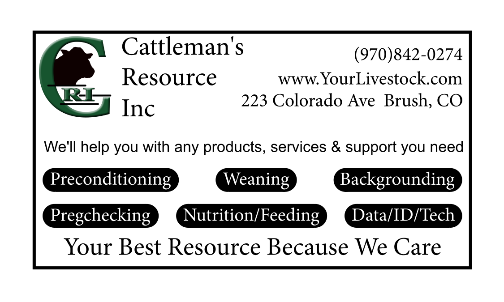 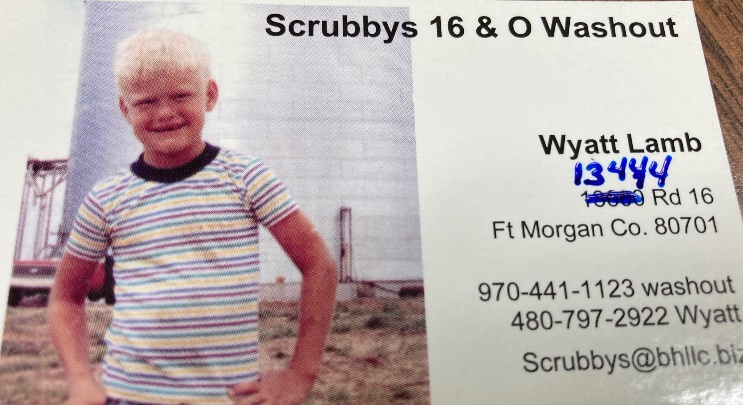 